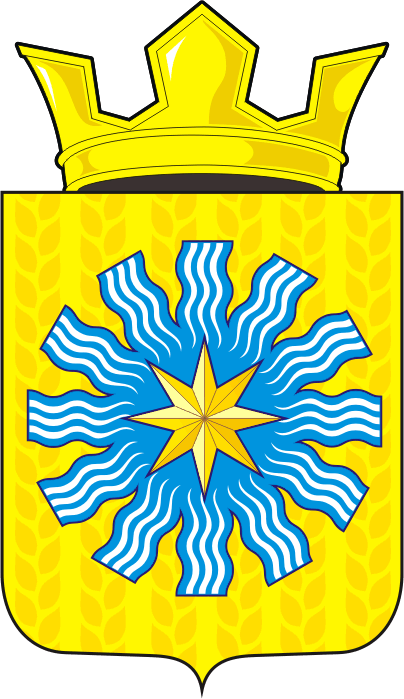 АДМИНИСТРАЦИЯ АЛЕКСАНДРОВСКОГО СЕЛЬСОВЕТА САРАКТАШСКОГО РАЙОНА ОРЕНБУРГСКОЙ ОБЛАСТИП О С Т А Н О В Л Е Н И Е_________________________________________________________________________________________________________14.04.2020	                         с. Вторая Александровка                                №  33-пВ соответствии  со ст. 4  Федерального закона  114-ФЗ от 25.07.2002 г. «О противодействии  экстремистской  деятельности»,  п.7.1 ч.1 ст. 14 Федерального закона 131-ФЗ от 06.10.2003  «Об общих принципах организации местного самоуправления в Российской Федерации, Устава  муниципального образования Александровский сельсовет Саракташского района Оренбургкой области, в целях   профилактики противодействия терроризма и экстремизма:1.Утвердить план мероприятий по профилактике  противодействия терроризма и экстремизма на территории Александровского сельсовета Саракташского района Оренбургской области на 2020-2021 гг. согласно приложению к настоящему постановлению.2. Постановление вступает в силу со дня его подписания и подлежит        размещению на официальном сайте муниципального образования Александровский сельсовет Саракташского района Оренбургской области. 3.Контроль за  исполнением настоящего постановления оставляю за собой.Глава муниципального образования  Александровский сельсовет                                                  Е.Д. РябенкоРазослано: прокуратуре района, руководителям организаций, на официальный сайт администрации, в дело.Приложение  к постановлению администрацииАлександровского сельсоветаот 14.02.2020 г. № 33-пПлан мероприятий по профилактике противодействия терроризма и экстремизма на территории муниципального образования Александровский сельсовет Саракташского района Оренбургской области на 2020-2021 годыОб утверждении плана мероприятий по профилактике противодействия терроризма и экстремизма на территории муниципального Александровский сельсовет Саракташского района Оренбургской области  на 2020 -2021 годы.№п/пЦель, задача,мероприятиеСрокивыполненияОтветственныеза выполнение12341.Организовать проведение профилактических мероприятий в образовательных учреждениях,  направленных на воспитание межнационального уважения, пересечение проявлений национализма и фашизма.Проведение проверок состояния антитеррористической защищенности потенциально опасных объектов: объектов социально-жилищных, культурных, пожароопасных, объектов. Ежегодно в течение годаАдминистрация  сельсовета2.Разработка и реализация комплекса мер по распространению информа-ционных материалов по антитеррористической безопасности граждан. Обновление информационного стенда.2020-2021гг.Администрация сельсовета3.Осуществление комплекса мер, направленных на усиление безопасности мест массового пребывания людей, в том числе техническое укрепление чердаков, объектов социально-культурной сферы, жизнеобеспечения с применением технических средств; учебных заведений, учреждений здравоохранения. ежегодноАдминистрация сельсоветаДиректор СДК (по согласованию)директор МОБУ «Александровская ООШ»(по согласованию) 4.5.Регулярное проведение семинаров с руководителями учебных и лечебных учреждений по вопросам организации системы антитеррористической защитыОбеспечить проведение мероприятий по контролю над деятельностью религиозных и общественных объединений, занимающихся пропагандой, образовательной, иной деятельностью на территории СП, в целях выявления и пресечения фактов распространения экстремистских материалов, призыв к осуществлению экстремистской деятельности и возбуждения ненависти, вражды, унижения человеческого достоинства ежегодно 2020-2021гг.Администрация  сельсоветаАдминистрация  сельсовета6.Уточнение перечня заброшенных зданий и помещений, расположенных на территории  сельсовета. Своевременное информирование правоохранительных органов о фактах нахождения (проживания) на указанных объектах подозрительных лиц, предметов и вещей. 2020-2021гг.Администрация  сельсовета7.Проведение  комплексных мероприятий, направленных на выявление лиц и организации, осуществляющих экстремистскую деятельность, своевременное пресечение их деятельности и привлечение виновных лиц к ответственности, а так же недопущение экстремистских проявлений в ходе проведения массовых мероприятийВ течениигода.Администрация   сельсовета Участковый уполномоченный полиции (по согласованию) 8.Выявление  лиц, сдающих жилые помещения в поднаем, и фактов проживания в жилых помещениях граждан без регистрации. Весь периодАдминистрация   сельсоветаУчастковый уполномоченный полиции (по согласованию)9.Корректировка планов действий по предупреждению угрозы террористического акта или чрезвычайной ситуации, а также ликвидации последствий их совершения. Совершенствование мер по проведению мобилизации человеческих, материальных и технических ресурсов для обеспечения мероприятий по эвакуации населения, проведению аварийных работ, доставке пострадавших. Весь периодАдминистрация  сельсовета